July 15, 2021Thank you for choosing MHC Coop for your healthcare needs. Based on health information provided by you or your doctor, you may like getting information about diabetes. The next page is an information sheet on managing type 2 diabetes. Other online resources for diabetes are listed below: American Diabetes Association: http://www http://www.diabetes.org/diabetes-basics/type-2/ Centers for Disease Control and Prevention: https://www.cdc.gov/diabetes/basics/type2.html Our Care Management Department can help you get to the online sites. Call us if you need help. You have been selected for our free Disease Management Program to help you stay healthy. Participation in the program is voluntary. If you are not interested in this program and would like to opt out, please call our Care Management Department at 801-587-6480, press option 2. Our hours are Monday through Friday, 8:00 A.M to 5:00 P.MBest Regards,MHC – Medical ServicesMain Phone: 801-587-6480, option 2 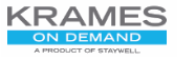 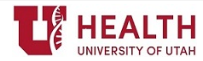 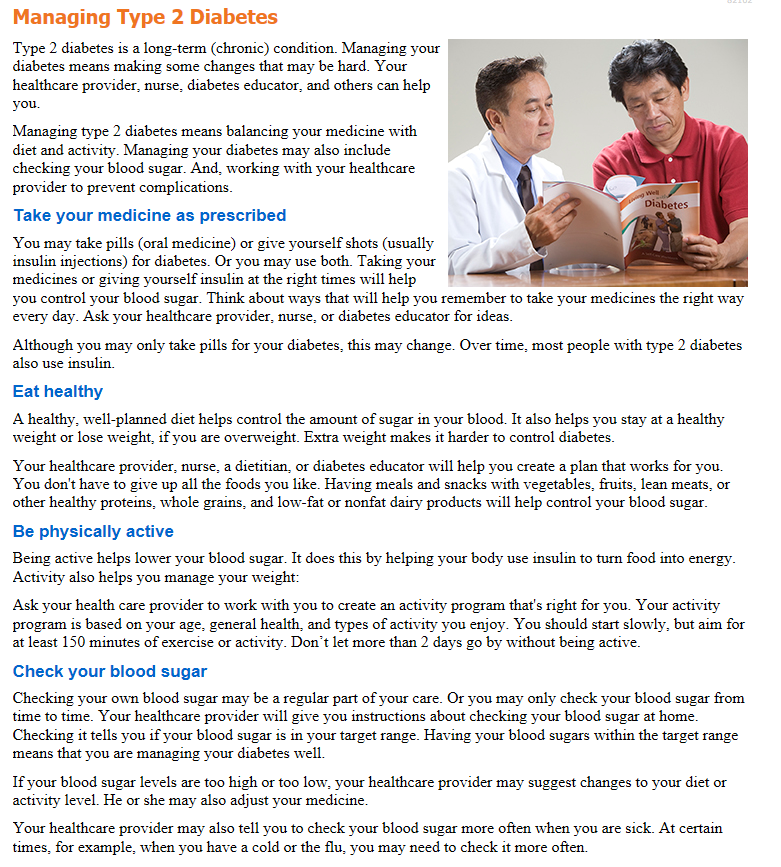 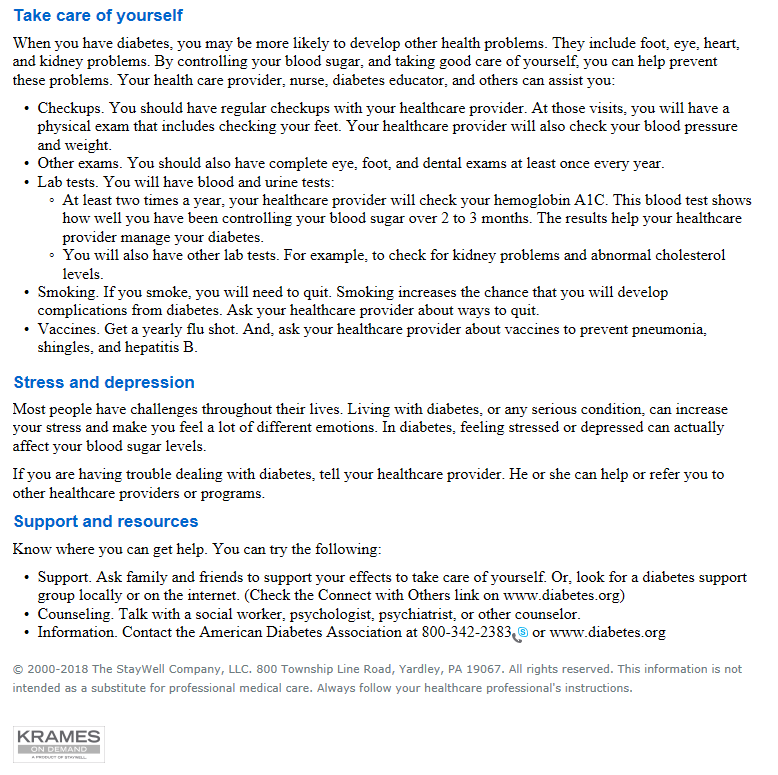 